НОУ дополнительного профессионального образования«Экспертно-методический центр»Научно-издательский центр «Articulus-инфо»Положение о II Международной учебно-методической конференции«АКТУАЛИЗАЦИЯ ПЕДАГОГИЧЕСКОГО ОПЫТА: ФГОС-УРОК»1. Общие положенияНастоящее Положение регламентирует порядок и условия проведения и участия во II Международной учебно-методической конференции «Актуализация педагогического опыта: ФГОС-урок» (далее – Конференция).Конференция проводится с 26.08.2016 г. по 30.09.2016 г. в целях:содействия формированию профессиональных компетенций педагогов по созданию образовательного пространства для достижения результатов обучения, обозначенных ФГОС;способствования эффективному обмену опытом использования различных методик и педтехнологий в образовательном пространстве, соответствующем ФГОС нового поколения;распространения актуального опыта в образовании.1.3. Учредители и организаторы Чтений – ФГБОУ ВПО Чувашский государственный университет имени И.Н. Ульянова и Негосударственное образовательное учреждение дополнительного профессионального образования «Экспертно-методический центр», официально зарегистрированное в Министерстве Юстиции России некоммерческое образовательное учреждение повышения квалификации (Свидетельство о государственной регистрации некоммерческой организации № 1122100000582 выдано Министерством Юстиции Российской Федерации; Лицензия на образовательную деятельность серии 21Л01 №0000094 и 21Л01 №000286) и научно - методический журнал «Наука и образование: новое время» (Свидетельство о регистрации средства массовой информации Эл №ФС77-56964 Роскомнадзора; ISSN 2312-4431, выданный Международным центром ISSN – г. Париж).1.4. Международная учебно-методическая конференция «Актуализация педагогического опыта: ФГОС-урок» – официальное мероприятие: учредители и организаторы данного мероприятия – официальные учреждения, имеющие лицензию и аккредитацию Федеральной службы по надзору в сфере образования и науки (ЧГУ), лицензию Министерства образования и молодёжной политики Чувашской Республики (ЭМЦ); научно - методический журнал «Наука и образование: новое время» - Свидетельство Роскомнадзора, ISSN;материалы конференции проходят редакционно-издательскую обработку;по материалам конференции издаётся электронный сборник материалов международной учебно-методической конференции «Актуализация педагогического опыта: ФГОС-урок» с указанием выходных данных; присваиваются индексы ББК, УДК, авторский знак и ISBN – Международный стандартный номер книги (International Standard Book Number); осуществляется государственная регистрация и библиографический учет обязательных экземпляров электронных изданий в Федеральном государственном унитарном предприятии НТЦ «Информрегистр»;- материалы конференции размещается в системе Российского индекса научного цитирования (РИНЦ) Научной электронной библиотеки (г. Москва), с которой наш Центр заключил договор (договор 815-08/201 ЗК); - Главный редактор электронных сборников – доктор педнаук, профессор, академик МАНПО.1.5. Работа в рамках конференции предполагает две формы представления материала/опыта: - ПРЕДСТАВЛЕНИЕ СТАТЬИ для публикации в электронном сборнике материалов Международной учебно-методической конференции «Актуализация педагогического опыта: ФГОС-урок»; - УЧАСТИЕ В КОНКУРСЕ профессионального мастерства «Диссеминация образовательной и воспитательной практики в образовательные учреждения» (УЧАСТИЕ В КОНКУРСЕ НЕ ОБЯЗАТЕЛЬНО).Диссеминация – это процесс, направленный на то, чтобы донести идеи, методы осуществления, продукты и (или) результаты опыта инновационной деятельности до целевой аудитории.Также участники могут выбрать сразу 2 направления представления опыта или одно из них.1.6. Имеется возможность в рамках конференции пройти повышение квалификации в ФГБОУ ВПО «Чувашский государственный университет имени И.Н. Ульянова» (дистанционно; подробно  в разделе 8).2. Организационная структура Конференции2.1. Для организации и проведения Конференции создается Оргкомитет, в состав которого входят сотрудники Экспертно-методического центра, представители научно-педагогического сообщества.2.2. С целью проведения экспертизы и оценки поступивших работ создается Экспертный совет, в состав которого входят сотрудники Экспертно-методического центра, сотрудники научно-методического журнала «Наука и образование: новое время», представители научно-педагогического сообщества. 3. Участники Конференции 3.1. Для участия приглашаются педагоги и руководители образовательных учреждений дополнительного образования, общеобразовательных организаций (школ, гимназий и т.д.), организаций среднего профессионального образования, высшего образования, работники дошкольных образовательных организаций, методисты, психологи, научные сотрудники и практикующие специалисты, соискатели, докторанты, студенты высших учебных заведений и все заинтересованные лица.3.2. Участники Конференции могут представлять как индивидуально выполненные работы, так и работы, выполненные авторскими коллективами с количеством участников не более пяти человек (см. раздел 6. данного Положения).4. Порядок проведения Конференции 4.1. Формат проведения Конференции – заочный, т.е. автор не выступает с докладом, но присылает материалы с учетом их последующей публикации в официальном электронном сборнике материалов Конференции (см.п.1.4.). 4.2. В СЕ материалы Форума размещаются в обязательном порядке:- в электронном сборнике материалов Конференции;- на сайте http://elibrary.ru, что подразумевает их индексацию в наукометрической базе (РИНЦ). Это позволит отследить цитируемость Вашей статьи в научных изданиях. Для отслеживания цитируемости Вашей работы в научных изданиях Вам необходимо зарегистрироваться на сайте elibrary.ru4.3. Сроки проведения: с 26.08.2016 г. по 30.09.2016 г. Последний день приема заявок – 30.09.2016 г.4.4. Участники Конференции представляют свои работы, построенные (разработанные) с учетом требований ФГОС, или работы, способствующие реализации ФГОС. Тематика материалов и формы их представления не ограничивается, однако материалы должны иметь образовательный / воспитательный характер и не противоречить общепризнанным научным фактам, этическим нормам и законодательству Российской Федерации.Для участия в Конференции принимаются статьи, методические разработки, конспекты уроков, сценарии внеклассных мероприятий, рекомендации по урочной и внеклассной деятельности, исследовательские работы, программы, проекты и пр.4.5. Для участия в Конференции необходимо прислать в Оргкомитет в электронном виде по электронной почте с пометкой «ФГОС-урок», заявку (см. Приложение 1) и материалы, соответствующие секциям, объемом не менее 3 страниц. Заявку и работу следует оформить в отдельных файлах.4.6. Принцип проведения Конференции:1 – Авторы в течение 7 рабочих дней после одобрения статьи / работы для её публикации, отправки квитанции об оплате и подтверждения факта оплаты бесплатно получат электронный Сертификат участия в Международной учебно-методической конференции «Актуализация педагогического опыта: ФГОС-урок». 2 – По итогам работы Конференции будет выпущен в электронном виде и опубликован на сайте emc21.ru сборник с указанием всех выходных данных (сборник официальный - см.п.1.4.), который можно и распечатать, и скачать.3 – По материалам мероприятия издаётся электронный сборник (диск) материалов Международной учебно-методической конференции с указанием выходных данных, официально выпущенный и оформленный (см.п.1.4.). Диск издаётся только для рассылки обязательных экземпляров в соответствии с законом РФ "Об обязательном экземпляре документов" в ведущие библиотеки страны и государственной регистрации и библиографического учета обязательных экземпляров электронных изданий в Федеральном государственном унитарном предприятии НТЦ "Информрегистр".4 – Имеется возможность заказать Свидетельство о размещении статьи / работы в официальном сборнике материалов Международной учебно-методической конференции с указанием информации о всех выходных данных сборника материалов. 5. Требования к оформлению представляемой работыК публикации в сборнике принимаются статьи объемом не менее 3 страниц.Работы должны быть выполнены в редакторе Microsoft Word: ориентация листа – книжная, формат А4, поля по  по периметру страницы, шрифт Times New Roman, размер шрифта для всей статьи, кроме таблиц – 14 пт, размер шрифта для таблиц – 12 пт, междустрочный интервал – одинарный, выравнивание по ширине страницы, абзацный отступ –  (без использования клавиш «Tab» или «Пробел»). Страницы НЕ нумеруются. Использование в тексте разрывов страниц НЕ допускается.Таблицы и схемы должны представлять собой обобщенные материалы исследований. Рисунки должны быть четкими и легко воспроизводимыми. Названия и номера рисунков должны быть указаны под рисунками, названия и номера таблиц – над таблицами. Таблицы, схемы, рисунки и формулы не должны выходить за пределы указанных полей.Список литературы оформляется в соответствии с ГОСТ Р 7.0.5-2008 в алфавитном порядке. Оформлять ссылки на соответствующий источник списка литературы следует в тексте в квадратных скобках (например: [1, с. 233]). Использование автоматических постраничных ссылок НЕ допускается. Образец оформленияЛюбезная Маргарита Петровна, учитель начальных классов, МОУ «СОШ №12», г. Барнаул, Алтайский крайТЕХНОЛОГИЯ КРИТИЧЕСКОГО МЫШЛЕНИЯ В НАЧАЛЬНОЙ ШКОЛЕАннотация:Ключевые слова:Текст, Текст, Текст, Текст, Текст, Текст, Текст, Текст, Текст, Текст, Текст, Текст, Текст, Текст, Текст, Текст, Текст, Текст, Текст, Текст, Текст, Текст, Текст, Текст, Текст, Текст.Список литературыАмонашвили Ш.А.Основы гуманно-личностного подхода к детям в образовательном процессе [Электронный ресурс]. – Режим доступа: http://nnm-club.ru/forum/viewtopic.php?t=70768. Выготский Л.С. Проблема культурного развития ребенка (1928) // Вестн. Московского университета. Сер. 14, Психология. – 1991. – № 4. – С. 5-18.Загашев И.О., Заир-Бек С.И. Критическое мышление – технология развития. – СПб.: Издательство «Скифия», 2003. – С. 45-60.Мы будем Вам признательны, если в тексте будут отсутствовать двойные пробелы, знаки разрыва строки, автоматические переносы, разреженный или уплотненный межбуквенный интервал!!!6. Стоимость участия в Международной учебно-методической конференции Внимание! Действует система скидок:Авторы, уже публиковавшиеся в наших изданиях, получают постоянную скидку, размер которой определятся количеством публикаций:
от 1 до 5 публикаций – 5%
от 5 и более публикаций – 10%.Публикация статьи объемом от 10 страниц – 5%
20 страниц и более – 10 %7. Участие в Международном конкурсе профессионального мастерства «Диссеминация образовательной и воспитательной практики в образовательные учреждения» (участие в конкурсе не обязательно):7.1. Организационный взнос за участие в Международном конкурсе компенсирует оплату экспертам, изготовление сертификатов участия в конкурсе, дипломов победителей и лауреатов, почтовые расходы (пересылку документов) и составляет 390 рублей.7.2. Требования к конкурсным работам соответствуют к требованиям к статьям (см. п. 4.3. Положения). При этом работы, присланные на конференцию, могут принять участие и в конкурсе.Материалы могут включать ссылки на разнообразные приложения, размещенные в сети Интернет, которые способствуют раскрытию идеи, целям и задачам урока.7.2. Требование к конкурсной работе – наличие аннотации работы, которая может содержать: название конкурса, тему конкурсной работы, или предмет или дисциплину / или модуль и прочее, в рамках которого реализуется представленная работа, автора/ов (Ф.И.О., должность), образовательное учреждение, страну, республику/край, город/поселение, краткое описание представленной работы (3-15 предложений), информацию: каким образом данная работа будет содействовать реализации новых ФГОС (кратко).7.3. Форма представления конкурсной работы произвольная, объём – не ограничен.7.4. Участники конкурса могут представить как индивидуально выполненные работы, так и работы, выполненные авторскими коллективами с количеством участников не более 5-человек. 7.5. После оплаты организационного взноса необходимо уведомить Оргкомитет об оплате, выслав отсканированную квитанцию об оплате по факсу или на e-mail.7.6. Оценка конкурсных работ:7.6.1. оценка конкурсных работ производится путем заполнения экспертами таблиц оценки. Заполненные экспертные таблицы являются внутренними документами Конкурса и не предоставляются участникам Конкурса;7.6.2. каждый критерий оценки имеет свое количество баллов;7.6.3. каждый материал оценивают не менее трех экспертов (оценивается по среднему арифметическому суммы баллов сводных таблиц экспертов).8. Награждение участников Конкурса8.1. Каждый участник Конкурса (не считая соавторов) получает бесплатно сертификат участника, лауреаты Конкурса – дипломы лауреатов, победители (I, II, III места) – дипломы победителей; победитель, набравший наибольшее количество баллов, награждается именной медалью Победителя.8.2. Соавторы оплачивают (по желанию) сертификат участника отдельно – 70 рублей за один сертификат; диплом лауреата или победителя – 70 руб. (формат А5)8.3. Абсолютный победитель получает право на одну бесплатную публикацию (объемом не более 3 стр.) в течение 1-го месяца после окончания Конкурса в любом сборнике статей и работ, выпускаемых НОУ ДПО «Экспертно-методический центр», конкурсанты, занявшие I место, получают скидку (15 %) на публикацию своей статьи. 8.4. Победителями конкурса становятся 5% участников конкурса, набравших наибольшее количество баллов, лауреатами-20%.8.5. Весь пакет наградных бланков высылается в течение 30 дней с момента подведения итогов Конкурса.8.6. После оплаты организационного взноса необходимо уведомить Оргкомитет об оплате, выслав отсканированную квитанцию об оплате на e-mail.Убедитесь, что Ваше письмо получено! Если Вы не получили подтверждение о полученииписьма в течение трех рабочих дней, просим Вас повторить отправку,а также проверить папку «СПАМ»Письмо с одобрением публикации статьи и реквизитами для оплаты придет Вам на электронный адрес, указанный в заявкеКонтактные данные ОргкомитетаАдрес: 428018, г. Чебоксары, ул. Афанасьева, д.8, офис 311, Экспертно-методический центрТел./факс: 8(8352) 58-31-27E-mail: articulus-info@mail.ruКонтактные лица – Светлана Романовна, Татьяна Геннадьевна9. ПОВЫШЕНИЕ КВАЛИФИКАЦИИЦентр дополнительного образования ФГБОУ ВПО «Чувашский государственный университет имени И.Н. Ульянова» приглашает учителей общеобразовательных школ всех специальностей пройти обучение по дополнительной профессиональной программе повышения квалификации «Реализация требований ФГОС по развитию метапредметных компетенций (УУД) в основной и средней школе» в объеме 108 часов дистанционно.Обучение осуществляется дистанционной, с проведением интерактивных консультаций преподавателя. Слушателям предоставляется необходимый материал: учебно-справочный, упражнения по развитию компетенций, контрольные материалы.Набор на обучение осуществляется ежемесячно, период обучения составляет 4 недели без отры ва от работы в удобном для слушателей режиме. Занятия начинаются 1-го числа каждого месяца.Стоимость обучения – от 1600 руб.Приложение 1Заявка на участие в Международной учебно-методической конференции«АКТУАЛИЗАЦИЯ ПЕДАГОГИЧЕСКОГО ОПЫТА: ФГОС-УРОК»Приложение 2Участие Всероссийском конкурсе профессионального мастерства«Диссеминация образовательной и воспитательной практикив образовательные учреждения»(только для участия конкурса)*Все поля обязательны для заполнения!Перед отправкой материалов в Оргкомитет еще раз проверьте, пожалуйста, правильность заполнения заявки. Обратите особое внимание на правильность написания фамилии, имени, отчества, адреса и индекса.©Данное положение является результатом интеллектуального труда коллектива НОУ ДПО «Экспертно-методический центр» и не может быть копировано, использовано или воспроизведено какой-либо третьей стороной без нашего письменного разрешения. Нарушение данного требования повлечет за собой ответственность согласно «Закону об авторском праве и смежных правах» РФ (ст.48, п.1).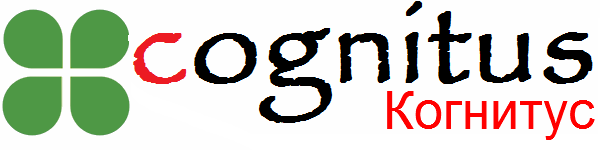 Международные и Всероссийские научно-практические конференцииРИНЦwww.emc21.ruE-mail:articulus-info@mail.ruУслугаСтоимость1. Стоимость 1 страницы статьи140 руб.2. Электронный вариант сборникабесплатно3. Электронный Сертификат; А-5 (в течение 4 дней после подтверждения факта оплаты) бесплатно – 1 экз. (для автора); 70 руб. – для соавтора4. Оригинал Сертификата на бумажном носителе; А-5 (в течение 2-ух рабочих дней  после оплаты организационного взноса)- Для авторов - бесплатно –Почтовые расходы: 50 рублей на одного участника; для соавтора- 120 рублей по России; 250 руб. в страны Зарубежья (за пересылку Почтой России на один почтовый адрес)5. Рисунки (фото, диаграммы), формулы или таблицы в тексте статьибесплатно6. Свидетельство о размещении статьи / работы в официальном сборнике материалов Международной учебно-методической конференции с указанием информации о всех выходных данных сборника материалов (А-4)Оригинал Свидетельства- 250 руб. (с пересылкой Почтой России)Электронное Свидетельство – 130 руб.7. Свидетельство об официальной трансляции инновационного / актуального опыта на Междунаролуровне (см. в Заявке)Электронное свидетельство НЕ отправляется.Оригинал Свидетельства - 280 руб. (с пересылкой Почтой России)Электронное Свидетельство – 130 руб.8.Рецензия на Вашу работу (пишите письмо экспертам на e-mail: ekspert-centr@inbox.ru о намерении получить рецензию на статью / работу) Сумма оплаты зависит от количества страницФ.И.О. автора/соавторов (полностью)Место работы (название учреждения полностью, например, ФГБОУ ВПО «Чувашский государственный педагогический университет им. И.Я. Яковлева»)ДолжностьУченая степень, звание (если есть)Почтовый адрес, на который следует выслать Сертификат или/и Диплом (с указанием индекса), ФИО получателя*Если Вы указываете адрес учреждения, необходимо указать НАЗВАНИЕ УЧРЕЖДЕНИЯКонтактный телефон (по которому можно дозвониться)E-mail (действующий)Скидка 5 % на участие за размещение ссылки на Положение данного мероприятия или размещение Положения на сайте образовательного учрежденияГиперссылка на страницу, на которой размещена информацияНазвание статьиПланируется ли участие в конкурсе «Диссеминация образовательной и воспитательной практики в образовательные учреждения» (390 руб.)Если есть соавтор, есть ли необходимость в итоговом документе для соавтораДа Нет(ненужное убрать)11. Для авторов. Сертификат участия в Международной учебно-методической конференции для одного автора А-5, БЕСПЛАТНО Пересылка Почтой России - 50 рубДА / НЕТ (Нужное оставить; указать для кого-Ф.И.О.)12. Для соавторов. Сертификат участия в Международной учебно-методической конференции для одного соавтора А-5, 70 руб. Пересылка Почтой России - 50 руб.ДА / НЕТ (Нужное оставить; указать для кого-Ф.И.О.)13.Свидетельство о размещении статьи / работы в официальном сборнике учебно-методической конференции с указанием информации о всех выходных данных сборника материалов (А-4) – 250 руб. (Пересылка Почтой России), Электронное Свидетельство – 130 руб. НЕ ОБЯЗАТЕЛЬНО!ДА / НЕТ (нужное оставить),Нужное оставитьУказать вид – электронныйили печатный14. Имеется ли необходимость в Благодарственном письме «За высокий профессионализм и успехи, проявленные в ходе актуализации творческого педагогического опыта» (А-4) – 250 руб. (Пересылка Почтой России), Электронное Благодарственное письмо – 130 руб. НЕ ОБЯЗАТЕЛЬНО!ДА / НЕТ (нужное оставить),Нужное оставитьУказать вид – электронныйили печатный15. Имеется ли необходимость в Дипломе «За активное участие в Международной учебно-методической конференции “Актуализация педагогического опыта: ФГОС-урок”» (А-4) – 250 руб. (Пересылка Почтой России), Электронный Диплом – 130 руб. НЕ ОБЯЗАТЕЛЬНО!ДА / НЕТ (нужное оставить),Нужное оставитьУказать вид – электронныйили печатный16. Свидетельство об официальной трансляции инновационного / актуального опыта на Международном уровне (А-4) – 280 руб. (Пересылка Почтой России), Электронное Свидетельство – 180 руб. НЕ ОБЯЗАТЕЛЬНО!ДА / НЕТ (нужное оставить),Нужное оставитьУказать вид – электронныйили печатный17. Заказ электронного сборника (диска) материалов Международной учебно-методической конференции с указанием выходных данных, официально выпущенный и оформленный «Актуализация педагогического опыта: ФГОС-урок»  290 руб. (Пересылка Почтой России)ДА / НЕТ (нужное оставить),18.Планирую участие в повышении квалификации (дистанционно). Раздел 8 положения. 1600 руб.Да / Нет (убираете лишнее)19.Откуда Вы узнали о нашем мероприятии? (убираете лишнее)1) из сети интернет2) из рассылки учреждения (получили информационное письмо на e-mail)3) на сайте, т.к. знаю его адрес4) от коллег5) другое (сообщить свою версию)Ф.И.О. автора/соавторов (полностью)Место работы (название учреждения полностью, например, ФГБОУ ВПО «Чувашский государственный педагогический университет им. И.Я. Яковлева»)ДолжностьУченая степень, званиеНазвание конкурсной работыПочтовый адрес, на который следует выслать документы по итогам конкурса (с указанием индекса), ФИО получателя*Если Вы указываете адрес учреждения, необходимо указать НАЗВАНИЕ УЧРЕЖДЕНИЯКонтактный телефон (по которому можно дозвониться)E-mail (действующий)* Убедительно просим Вас указывать тот электронный адрес, с которого Вы направляете за рассмотрение заявку и работуФ.И.О. автора/соавторов (полностью)Место работы (название учреждения полностью, например, ФГБОУ ВПО «Чувашский государственный педагогический университет им. И.Я. Яковлева»)11. Имеется ли необходимость в дополнительном итоговом документе для соавтора (ов). 70 руб.ДА / НЕТ (нужное оставить)12. Имеется ли необходимость в Благодарственном письме «За высокий профессионализм и успехи, проявленные в ходе актуализации творческого педагогического опыта» (А-4) – 250 руб. (с учетом пересылки Почтой России), Электронное Благодарственное письмо – 130 руб. НЕ ОБЯЗАТЕЛЬНО!ДА / НЕТ (нужное оставить),Нужное оставитьУказать вид – электронныйили печатный13. Имеется ли необходимость в Дипломе «За активное участие в конкурсе профессионального мастерства «Диссеминация образовательной и воспитательной практики в образовательные учреждения» (А-4) – 250 руб. (Пересылка Почтой России), Электронный Диплом – 130 руб. НЕ ОБЯЗАТЕЛЬНО!ДА / НЕТ (нужное оставить),Нужное оставитьУказать вид – электронныйили печатныйОткуда Вы узнали о нашем мероприятии? (убираете лишнее)1) из сети интернет2) из рассылки учреждения (получили информационное письмо на e-mail)3) на сайте, т.к. знаю его адрес4) от коллег5) другое (сообщить свою версию)